Examples of common layouts andrecommendations on fire protection measuresOpen plan studio flatSelf-contained studio flat with an open plan layout, located in a purpose-built block of flats. Cooking appliances are sited away from the flat front entrance door.Fire-resisting,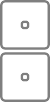 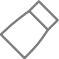 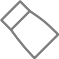 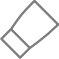 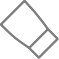 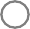 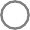 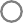 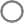 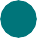 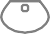 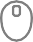 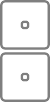 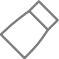 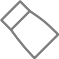 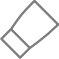 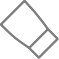 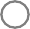 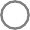 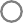 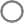 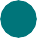 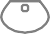 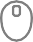 self-closing entrance doorFire-resisting door	Smoke alarm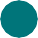 Means of escape:The flat front entrance door is a fire door fitted with a self-closing deviceAny cooking facilities should be located remote from (and not immediately adjacent to) the entrance door so as not to prejudice the escape from sleeping areas in the event of a fireFire detection and alarm system:Mains powered optical smoke alarm/s (with tamper-proof batteries) ormulti-sensor smoke alarm, fitted in sleeping/circulation areaLighting on escape routes:No requirement for emergency escape lighting within studio flatFire fighting equipment:A multi-purpose fire extinguisher (not dry powder) and fire blanket located in kitchenFire safety signs/notices:Fire Action notice to provide information on the action to take in the event of a fire within the flat and on the action to take if a fire occurs elsewhere in the block. Note: some guests may not be familiar with the concept of a ‘stay put’ policy typical in purpose-built blocks of flats and the instructions not to use any lifts in the event of a fire. This should be clearly explainedInstructions on how to contact the emergency services and the correct premises address, including the post codeBarbecues or heaters should not be permitted on any balconiesThere should be a smoking policy with instructions to guests. If smoking is permitted, a means to properly dispose of smoking materials is required. Careless disposal of smoking materials can lead to firesFurniture:Furniture should comply with the Furniture and Furnishings (Fire) (Safety) Regulations 1988 (as amended). This is usually indicated by a label attached to the itemTwo bedroom flat with entrance hallTwo bedroom self-contained flat with an entrance hall, located in a purpose-built block of flats.Fire-resisting,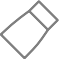 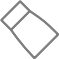 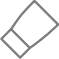 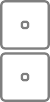 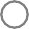 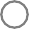 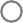 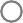 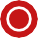 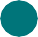 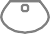 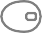 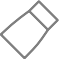 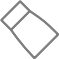 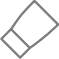 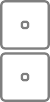 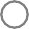 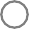 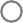 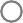 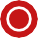 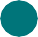 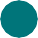 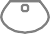 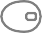 self-closing entrance door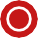 Fire-resisting doorSmoke alarmHeat alarmMeans of escapeNotional 30-minute fire protected entrance hall within the flatDoors within the flat should be notional fire doors, but with no requirement for them to be self-closingDoors to bathrooms, toilets or cupboards are not required to be fire doorsGuests should be instructed to close the doors when sleepingThe flat front entrance door is a self-closing fire doorFire detection and alarm system:Mains powered (with tamper-proof batteries)Interlinked smoke alarms installed in the entrance hall, lounge and bedrooms, with an additional heat alarm installedin the kitchenLighting on escape routes:No requirement for emergency escape lighting within flatFire fighting equipment:A multi-purpose fire extinguisher (not dry powder) and fire blanket located in kitchenFire safety signs/notices:Fire Action notice to provide information on the action to take in the event of a fire within the flat and on the action to take if a fire occurs elsewhere in the block. Note: some guests may not be familiar with the concept of a ‘stay put’ policy typical in purpose-built blocks of flats and the instructions not to use any lifts in the event of a fire. This should be clearly explainedInstructions on how to contact the emergency services and the correct premises address, including the post codeBarbecues or heaters should not be permitted on any balconiesThere should be a smoking policy with instructions to guests. If smoking is permitted, a means to properly dispose of smoking materials is required. Careless disposal of smoking materials can lead to firesFurniture:Furniture should comply with the Furniture and Furnishings (Fire) (Safety) Regulations 1988 (as amended). This is usually indicated by a label attached to the itemTwo storey houseThree bedroom, two storey house with a lounge and kitchen on the ground floor.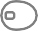 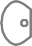 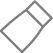 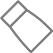 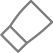 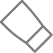 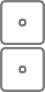 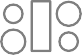 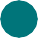 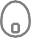 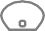 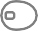 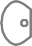 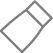 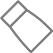 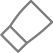 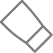 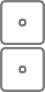 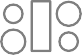 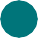 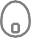 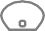 EntranceSmoke alarm	Heat alarmMeans of escape:The entrance hall and stairs should be a notional 30-minute fire protected escape routeDoors opening onto the protected route should be notional fire doors but do not need to be self-closing. However, doors to bathrooms, toilets or cupboards are not required to be fire doorsFire detection and alarm system:Mains powered (with tamper-proof batteries)Interlinked smoke alarms installed in the entrance hall, landing, living room and bedrooms and a heat alarm installedin the kitchenLighting on escape routes:No requirement for emergency escape lighting within cottage/house, provided that there are torches in each bedroom, or plug-in night lights within the stairs and entrance hallTorches or plug-in night lights provided to the stairs and entrance hallFire fighting equipment:A multi-purpose fire extinguisher (not dry powder) and fire blanket located in kitchenFire safety signs/notices:No requirement for fire exit signs or door signageFire action notice to provide information on the action to take in the event of a fireInstructions on how to contact the emergency services and the correct premises address, including the post code for access. If there is no landlinetelephone, guests may need to use mobile telephones to call for emergency servicesThere should be a smoking policy with instructions to guests. If smoking is permitted, a means to properly dispose of smoking materials is required. Careless disposal of smoking materials can lead to firesFurniture:Furniture should comply with the Furniture and Furnishings (Fire) (Safety) Regulations 1988 (as amended). This is usually indicated by a label attached to the itemTwo storey cottageTwo storey, Grade II listed cottage converted to holiday let, with two upstairs bedrooms anda bathroom, and a ground floor lounge and kitchen/dining room. The lounge has a log burner, and the kitchen cooker is LPG (liquefied petroleum gas, e.g. propane) powered with cylinders stored outside.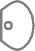 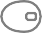 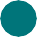 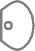 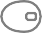 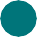 First floor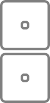 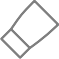 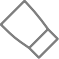 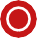 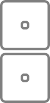 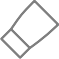 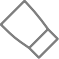 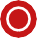 EntranceGround floorSmoke alarm	Heat alarmMeans of escape:The entrance hall and stairs should be a notional 30-minute fire protected escape routeDoors opening onto the protected route should be notional fire doors, but do not need to be self-closing. However, doors to bathrooms, toilets or cupboards are not required to be fire doorsFire detection and alarm system:Mains powered (with tamper-proof batteries)Interlinked smoke alarms installed in the entrance hall, landing, living roomand bedrooms and a heat alarm installed in the kitchenLighting on escape routes:No requirement for emergency escape lighting within cottage/house, provided that there are torches in each bedroom, or plug-in night lights within the stairs and entrance hall.Fire fighting equipment:A multi-purpose fire extinguisher (not dry powder) and fire blanket located in kitchenFire safety signs/notices:No requirement for fire exit signs or door signageFire action notice to provide information on the action to take in the event of a fireInstructions on how to contact the emergency services and the correct premises address, including the post code for access. If there is no landlinetelephone, guests may need to use mobile telephones to call for emergency servicesThere should be a smoking policy with instructions to guests. If smoking is permitted, a means to properly dispose of smoking materials is required. Careless disposal of smoking materials can lead to firesFurniture:Furniture should comply with the Furniture and Furnishings (Fire) (Safety) Regulations 1988 (as amended). This is usually indicated by a label attached to the itemAdditional precautionsCarbon monoxide detection devices should be installed in the lounge and kitchenThe LPG cooker should have cut-off devices installed on pipeworkfrom external source to internal cooking applianceIf mobile telephone signal is weak, consideration to providing a landline telephone for the purpose of contacting the emergency servicesFire risk assessment checklist – premises with paying guestsAddress of premises:Number of floors:	Number of rooms:Construction:Assessor:Date of fire risk assessment:Responsible person:Fire hazards and controlsAre fixed electrical installations inspected and tested every 5 years?Yes	NoAre electrical appliances periodically inspected and tested?N/AYes	NoIs the use of trailing leads and adaptors avoided where possible?N/AYes	NoIs it ensured that all contractors who undertake work on the premises are competent and qualified?Yes	NoAre suitable measures in place to address the fire hazards associated with the use and storage of dangerous substances?N/AYes	NoAre there any other significant fire hazards in the premises?Yes	NoIf the answer to the above question is yes, please list each hazard and any control measure to reduce the risk of fire, in the box below. If the answer to any question is no, include suitable action within the Action Plan.Record brief details of the above measures in the box below.If the answer to any question is no, include suitable action within the Action Plan.Record brief details of the above measures in the box below.If the answer to any question is no, include suitable action within the Action Plan.Action planIf any of the above boxes are ticked with a ‘No’, the deficiencies should be described below, along with proposed action for rectification.Are gas appliances periodically inspected and tested every 12 months?N/AYesNoIs smoking permitted on the premises?YesNoAre suitable arrangements in place for those who wish to smoke?N/AYesNoAre the premises adequately secured to prevent unauthorised access?YesNoAre combustible materials, waste and refuse bins stored safely clear of the premises or in purpose-built compounds/rooms?N/AYesNoAre fixed heating systems subject to periodic maintenance?N/AYesNoAre portable heaters subject to periodic inspection and used safely?N/AYesNoAre there adequate fire precautions in the use of open fires and log burners?N/AYesNoAre adequate measures taken to prevent fires from cooking?N/AYesNoAre filters and ductwork subject to regular cleaning?N/AYesNoIs the standard of housekeeping adequate to avoid the accumulation of combustible materials and waste?YesNoAre combustible materials kept separate from ignition and heat sources?YesNoFire protection measuresAre all escape routes kept clear of obstructions to enable people to escape safely?YesNoAre all fire exits easily and immediately openable?YesNoAre distances of travel considered reasonable?YesNoDo the walls and structures protecting the stairway and escape routes provide an adequate level of fire resistance?N/AYesNoIs the fire resistance of doors to stairways and escape routes considered adequate?N/AYesNoWhere necessary, are doors fitted with suitableself-closing devices that close the doors effectively?N/AYesNoAre there adequate levels of artificial lighting provided in the escape routes?YesNoWhere necessary, has a reasonable standard of emergency escape lighting been provided?N/AYesNoWhere necessary, is a reasonable standard of fire exit and fire safety signs provided?N/AYesNoAre smoke and/or heat alarms/detectors provided and is the extent and coverage considered adequate?YesNoIs there a reasonable provision of firefighting equipment (fire extinguishers, fire blanket)?YesNoManagement of fire safetyAre procedures in the event of fire appropriate and documented?YesNoIs the information on fire safety and the action to take in the event of a fire given to guests?YesNoAre any staff members given regular instruction and training on the action to take in the event of a fire?N/AYesNoAre frequent checks carried out to ensure exit routes are kept clear and fire exits remain easily openable?YesNoAre periodic checks carried out on fire doors to ensure they remain in good condition and close effectively?YesNoAre domestic smoke and heat alarms tested monthly?YesNoWhere fitted, are weekly testing and six-monthly servicing routines in place for the fire detection and alarm system?N/AYesNoIn self-catering premises, are all smoke/heat alarms (or fire detection and alarm systems, where fitted) tested at every changeover?N/AYesNoWhere fitted, are monthly and annual testing routines in place for the emergency escape lighting?N/AYesNoWhere provided are fire extinguishers subject to annual maintenance?N/AYesNoAre records of testing and maintenance maintained?YesNoItemDeficiencyProposed actionTimescalePerson responsible12345